	1. KUŽELKÁŘSKÁ LIGA DOROSTU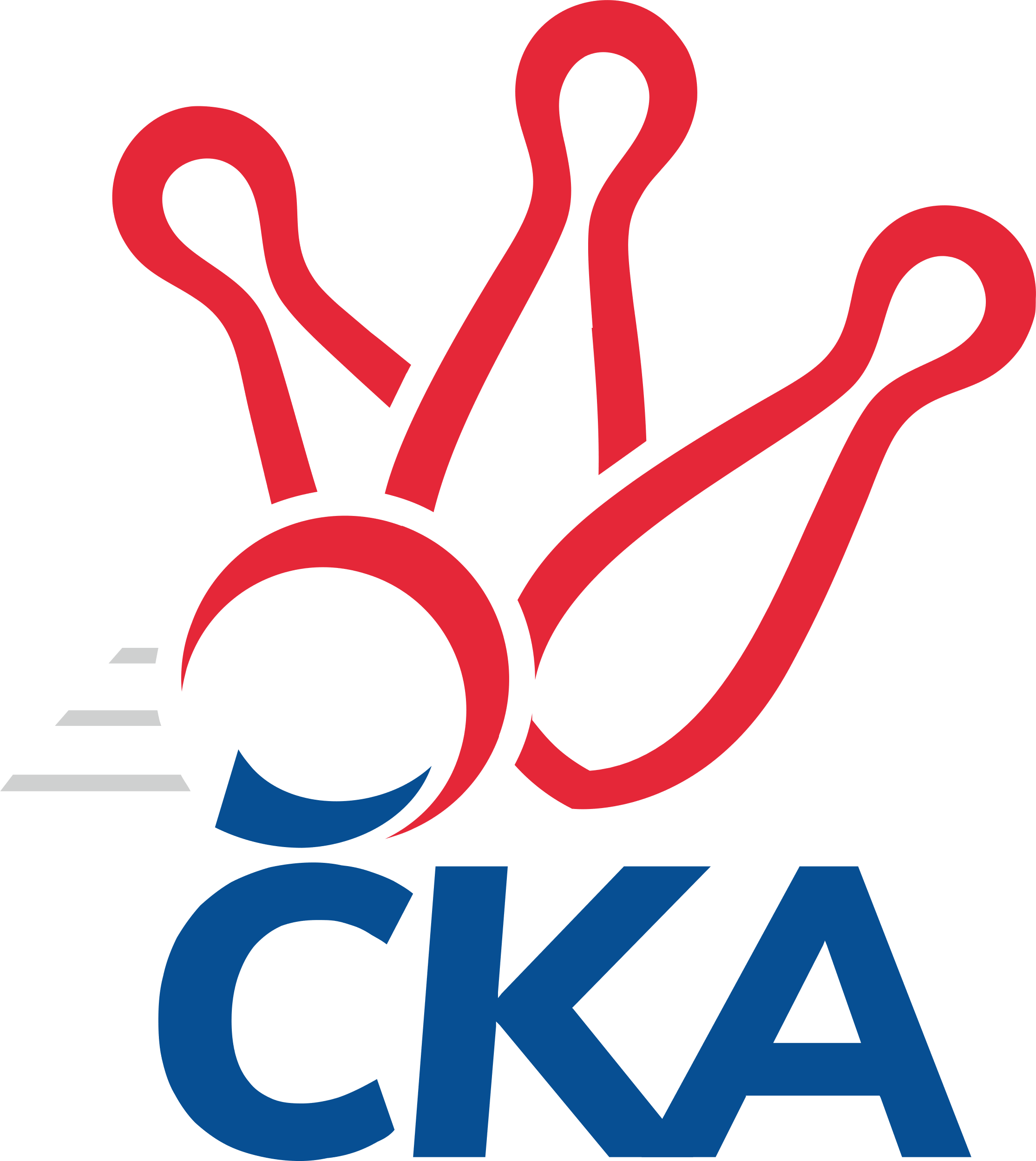 Č. 3Ročník 2023/2024	1.10.2023Nejlepšího výkonu v tomto kole: 1661 dosáhlo družstvo: SC Olympia Radotín1.KLD B 2023/2024Výsledky 3. kolaSouhrnný přehled výsledků:SC Olympia Radotín	- KK Kosmonosy 	2:0	1661:1586		1.10.Kuželky Tehovec	- SKK Jičín	0:2	1458:1598		1.10.KK Kolín	- SK Žižkov Praha	0:2	1471:1504		1.10.SKK Vrchlabí SPVR	- KK Jiří Poděbrady	0:2	1311:1595		1.10.Tabulka družstev:	1.	KK Jiří Poděbrady	3	2	0	1	4 : 2 	 	 1633	4	2.	SC Olympia Radotín	3	2	0	1	4 : 2 	 	 1615	4	3.	KK Kosmonosy	3	2	0	1	4 : 2 	 	 1590	4	4.	SKK Jičín	3	2	0	1	4 : 2 	 	 1580	4	5.	KK Kolín	3	2	0	1	4 : 2 	 	 1567	4	6.	SK Žižkov Praha	3	2	0	1	4 : 2 	 	 1542	4	7.	Kuželky Tehovec	3	0	0	3	0 : 6 	 	 1429	0	8.	SKK Vrchlabí SPVR	3	0	0	3	0 : 6 	 	 1278	0Podrobné výsledky kola:	 SC Olympia Radotín	1661	2:0	1586	KK Kosmonosy 	Vojtěch Zlatník	147 	 137 	 163 	127	574 	  	 524 	 124	134 	 132	134	Jiří Buben	Barbora Jakešová	117 	 131 	 101 	121	470 	  	 536 	 138	129 	 142	127	Pavlína Říhová	Michal Majer	136 	 148 	 134 	117	535 	  	 451 	 109	108 	 109	125	Pavla Burocková	Petra Šimková	145 	 142 	 137 	128	552 	  	 526 	 125	136 	 133	132	Adéla Dlouhározhodčí: Pavel KasalNejlepší výkon utkání: 574 - Vojtěch Zlatník	 Kuželky Tehovec	1458	0:2	1598	SKK Jičín	Denisa Králová	115 	 141 	 116 	129	501 	  	 523 	 147	125 	 139	112	Robin Bureš	Jan Procházka	124 	 131 	 144 	100	499 	  	 507 	 126	129 	 128	124	Matěj Šuda	Jakub Hradecký	119 	 114 	 113 	112	458 	  	 525 	 139	125 	 143	118	Matěj Plaňanský	Avenir Daigod	96 	 94 	 99 	73	362 	  	 550 	 134	135 	 138	143	Natálie Soukupovározhodčí: David NovákNejlepší výkon utkání: 550 - Natálie Soukupová	 KK Kolín	1471	0:2	1504	SK Žižkov Praha	Daniel Brejcha	144 	 125 	 137 	135	541 	  	 559 	 139	133 	 146	141	Adam Vaněček	Lukáš Hruška	132 	 113 	 103 	95	443 	  	 475 	 112	124 	 111	128	Dominik Kocman	Jakub Moučka	111 	 124 	 118 	134	487 	  	 470 	 122	108 	 115	125	Miloslava Žďárková		 	 0 	 0 		0 	  	 457 	 122	123 	 98	114	Agáta Hendrychovározhodčí: Ladislav HetclNejlepší výkon utkání: 559 - Adam Vaněček	 SKK Vrchlabí SPVR	1311	0:2	1595	KK Jiří Poděbrady	Tomáš Maršík	98 	 100 	 96 	99	393 	  	 548 	 129	154 	 135	130	Nela Šuterová	Matěj Pour	114 	 102 	 105 	93	414 	  	 436 	 113	116 	 113	94	Lucie Martínková	Tereza Venclová	120 	 122 	 108 	140	490 	  	 510 	 127	129 	 126	128	Michaela Košnarová	Jan Zapletal	97 	 127 	 95 	88	407 	  	 537 	 140	134 	 129	134	Ondřej Šafránekrozhodčí: Zdeňka HoráčkováNejlepší výkon utkání: 548 - Nela ŠuterováPořadí jednotlivců:	jméno hráče	družstvo	celkem	plné	dorážka	chyby	poměr kuž.	Maximum	1.	Vojtěch Zlatník 	SC Olympia Radotín	573.75	368.3	205.5	4.5	2/2	(577)	2.	Daniel Brejcha 	KK Kolín	561.75	376.8	185.0	5.8	2/2	(584)	3.	Nela Šuterová 	KK Jiří Poděbrady	559.67	382.7	177.0	6.3	3/3	(569)	4.	Ondřej Šafránek 	KK Jiří Poděbrady	552.67	364.3	188.3	4.3	3/3	(563)	5.	Adam Vaněček 	SK Žižkov Praha	550.67	376.3	174.3	5.0	3/3	(559)	6.	Pavlína Říhová 	KK Kosmonosy 	548.00	375.5	172.5	6.0	2/2	(560)	7.	Petra Šimková 	SC Olympia Radotín	539.75	375.3	164.5	7.5	2/2	(552)	8.	Jiří Buben 	KK Kosmonosy 	531.00	368.0	163.0	9.0	2/2	(541)	9.	Matěj Šuda 	SKK Jičín	530.00	359.3	170.7	5.7	3/3	(549)	10.	Jakub Moučka 	KK Kolín	527.00	364.8	162.3	9.8	2/2	(564)	11.	Michaela Košnarová 	KK Jiří Poděbrady	521.00	356.7	164.3	8.7	3/3	(533)	12.	Robin Bureš 	SKK Jičín	518.33	356.3	162.0	9.7	3/3	(539)	13.	Dominik Kocman 	SK Žižkov Praha	516.67	355.0	161.7	8.3	3/3	(542)	14.	Natálie Soukupová 	SKK Jičín	516.00	344.0	172.0	7.7	3/3	(550)	15.	Adéla Dlouhá 	KK Kosmonosy 	515.00	350.0	165.0	11.5	2/2	(526)	16.	Matěj Plaňanský 	SKK Jičín	509.00	352.0	157.0	10.5	2/3	(525)	17.	Michal Majer 	SC Olympia Radotín	501.00	353.3	147.8	14.0	2/2	(535)	18.	Tereza Venclová 	SKK Vrchlabí SPVR	500.50	353.5	147.0	7.5	2/3	(511)	19.	Miloslava Žďárková 	SK Žižkov Praha	488.50	351.0	137.5	15.5	2/3	(507)	20.	Pavla Burocková 	KK Kosmonosy 	487.25	344.5	142.8	12.8	2/2	(532)	21.	Tomáš Pekař 	KK Kolín	481.00	344.0	137.0	11.0	2/2	(506)	22.	Lucie Martínková 	KK Jiří Poděbrady	479.00	336.0	143.0	15.7	3/3	(508)	23.	Barbora Jakešová 	SC Olympia Radotín	477.00	344.0	133.0	16.3	2/2	(481)	24.	Denisa Králová 	Kuželky Tehovec	475.50	326.0	149.5	14.5	2/2	(501)	25.	Agáta Hendrychová 	SK Žižkov Praha	469.00	345.7	123.3	15.7	3/3	(504)	26.	Jan Procházka 	Kuželky Tehovec	468.75	331.0	137.8	16.8	2/2	(516)	27.	Lukáš Hruška 	KK Kolín	458.50	325.5	133.0	17.0	2/2	(474)	28.	Matěj Pour 	SKK Vrchlabí SPVR	420.50	314.5	106.0	21.0	2/3	(427)	29.	Tomáš Maršík 	SKK Vrchlabí SPVR	414.33	313.7	100.7	22.7	3/3	(438)	30.	Jan Zapletal 	SKK Vrchlabí SPVR	380.33	282.7	97.7	23.0	3/3	(407)	31.	Avenir Daigod 	Kuželky Tehovec	348.50	252.5	96.0	29.0	2/2	(372)		Jana Bínová 	SKK Jičín	513.00	354.0	159.0	14.0	1/3	(513)		Veronika Kylichová 	Kuželky Tehovec	502.00	355.0	147.0	14.0	1/2	(502)		Barbora Králová 	Kuželky Tehovec	477.00	341.0	136.0	14.0	1/2	(477)		Jakub Hradecký 	Kuželky Tehovec	458.00	337.0	121.0	15.0	1/2	(458)		Ondřej Čermák 	KK Kosmonosy 	454.00	332.0	122.0	20.0	1/2	(454)Sportovně technické informace:Starty náhradníků:registrační číslo	jméno a příjmení 	datum startu 	družstvo	číslo startu
Hráči dopsaní na soupisku:registrační číslo	jméno a příjmení 	datum startu 	družstvo	Program dalšího kola:4. kolo8.10.2023	ne	9:00	SKK Jičín - KK Jiří Poděbrady	8.10.2023	ne	10:00	KK Kosmonosy  - KK Kolín	8.10.2023	ne	10:00	SK Žižkov Praha - SKK Vrchlabí SPVR	8.10.2023	ne	10:00	Kuželky Tehovec - SC Olympia Radotín	Nejlepší šestka kola - absolutněNejlepší šestka kola - absolutněNejlepší šestka kola - absolutněNejlepší šestka kola - absolutněNejlepší šestka kola - dle průměru kuželenNejlepší šestka kola - dle průměru kuželenNejlepší šestka kola - dle průměru kuželenNejlepší šestka kola - dle průměru kuželenNejlepší šestka kola - dle průměru kuželenPočetJménoNázev týmuVýkonPočetJménoNázev týmuPrůměr (%)Výkon3xVojtěch ZlatníkRadotín5742xNela ŠuterováPoděbrady117.885482xAdam VaněčekŽižkov Praha5592xOndřej ŠafránekPoděbrady115.515372xPetra ŠimkováRadotín5523xVojtěch ZlatníkRadotín113.775741xNatálie SoukupováJičín 5502xAdam VaněčekŽižkov Praha113.445593xNela ŠuterováPoděbrady5483xDaniel BrejchaKolín109.785412xDaniel BrejchaKolín5411xMichaela KošnarováPoděbrady109.7510